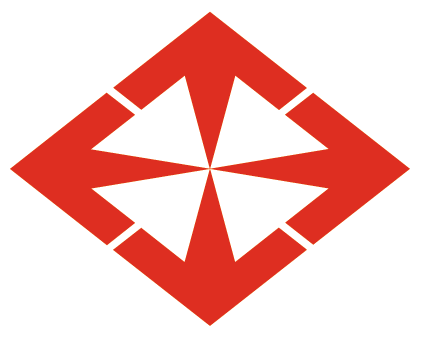 BAŞKENT ÜNİVERSİTESİTIP FAKÜLTESİÇALIŞMA GRUBU(TÜRKÇE)ÖĞRENCİ TERCİH FORMUÇG Grup Temsilcisi*:(*) Tercih formu grup halinde veriliyorsa doldurulacaktır.Açıklama: Bu formu okunaklı şekilde doldurunuz. Bireysel veya grup olarak katılmak istediğiniz 5 ayrı çalışma grubu konusunu ilk tercihinizden başlayarak sıralayınız.Dönem:Öğrenci No:Ad-Soyad:Öğrenci NoAdı-SoyadıTercih No:Danışman:Konu Başlığı:1.2.3.4.5.